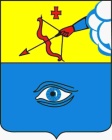 ПОСТАНОВЛЕНИЕ__06.04.2023__                                                                                                   № _17/13_ г. ГлазовО проведении месячника  санитарной  очистки  иблагоустройства  территории  города  Глазова в 2023 годуРуководствуясь Федеральным законом от 06.10.2003 № 131-ФЗ «Об общих принципах организации местного самоуправления в Российской Федерации», Уставом  муниципального образования «Город Глазов», Правилами благоустройства муниципального образования «Город Глазов», утвержденными  решением  Глазовской городской Думы от 25.10.2017 № 292 и в целях улучшения санитарного состояния, благоустройства и содержания территории города в чистоте и порядке, повышения ответственности организаций, учреждений и непосредственных исполнителей работ, П О С Т А Н О В Л Я Ю:1. Провести месячник санитарной очистки и благоустройства территории города Глазова  с 10 апреля по 28 мая  2023 года.	2. Утвердить прилагаемый План мероприятий по проведению весеннего месячника санитарной очистки и благоустройства территории города Глазова.	3. Рекомендовать организациям и учреждениям, расположенным на территории города Глазова, жителям города Глазова принять участие в месячнике санитарной очистки и благоустройства территории города Глазова в соответствии с Планом мероприятий по проведению весеннего месячника санитарной очистки и благоустройства территории города Глазова.	4. Координацию работ по проведению санитарной очистки и благоустройства территории города Глазова возложить на Штаб по благоустройству города Глазова.	5. Настоящее постановление опубликовать в средствах массовой информации.6. Контроль за исполнением настоящего постановления возложить на заместителя Главы Администрации города Глазова по вопросам строительства, архитектуры и жилищно-коммунального хозяйства.ПЛАНмероприятий по проведению весеннего месячника санитарной очистки и благоустройства территории города Глазова Начальника управления ЖКХ,наделенного правами юридического лица,Администрации города Глазова                                                                   Е.Ю. Шейко  Администрация муниципального образования «Город Глазов» (Администрация города Глазова) «Глазкар» муниципал кылдытэтлэн Администрациез(Глазкарлэн Администрациез)Глава города ГлазоваС.Н. КоноваловУТВЕРЖДЕНПостановлением  Администрации города Глазоваот_06.04.2023_№_17/13_№ п/пНаименование мероприятийСроки исполненияОтветственный1Организовать и провести уборку закрепленных территорий и объектов благоустройства согласно приложению № 1 к постановлению  Администрации города Глазова от 06.04.2023 г. № 17/12 «О закреплении территорий и объектов благоустройства на территории города Глазова за организациями всех форм собственности, расположенными на территории муниципального образования «Город Глазов». 10.04.2023 –28.05.2023Руководители организаций и учреждений города Глазова (по согласованию)2Представить в Управление ЖКХ Администрации города Глазова информацию о лицах, назначенных ответственными за организацию и проведение субботников по уборке закрепленных территорий в период месячника (Ф.И.О., должность, № телефона).До 10.04.2023            Организации, предприятия и учреждения города, (по согласованию)3Представить в Управление ЖКХ Администрации города Глазова графики по уборке закрепленных территорий в период месячникаДо 10.04.2023     Организации, предприятия и учреждения города, (по согласованию)4Обеспечить своевременное освещение в средствах массовой информации выполнение мероприятий по проведению месячника санитарной очистки и благоустройства территории г. ГлазоваВ течение месячника Управление организационной и кадровой работы Администрации  города Глазова5Осуществить контроль по текущему ремонту памятников истории и культуры города Глазова, мемориальных досок, закрепленных за организациями городаДо 01.05.2023Управление культуры, спорта и молодежной политики Администрации города Глазова,  МБУ «Служба эксплуатации и ремонта» МО «Город Глазов», руководители организаций(по согласованию)6Организовать и провести мероприятия по праздничному оформлению центральных улицДо 01.05.2023Управление культуры, спорта и молодежной политики Администрации города Глазова, управление архитектуры и градостроительства Администрации города Глазова, управление ЖКХ Администрации города Глазова7Осуществить контроль по подготовке маршрута шествия праздничных демонстраций и мест дислокации проведения массовых мероприятий по празднованию  Дня ПобедыДо 01.05.2023Управление культуры, спорта и молодежной политики Администрации города Глазова, управление архитектуры и градостроительства Администрации города Глазова, управление ЖКХ Администрации города Глазова, управляющие организации (по согласованию)8Провести очистку от несанкциониро-ванных рекламных объявлений: фасады зданий, ограды (заборы), опоры ЛЭП, урны, дорожные знаки, светофорные объекты, павильоны общественного транспорта, деревьев, трансформатор-ных подстанций, КНС, ВНС, водосточных трубДо 01.05.2023 Управляющие и обслуживающие организации, организации города(по согласованию)9Провести осмотр с составлением акта и выполнить неотложный ремонт малых архитектурных форм на детских игровых площадкахС  15.05.2023 по 28.05.2023Управляющие организации (по согласованию), управление образования Администрации города Глазова10Выполнить текущий ремонт малых архитектурных форм на детских игровых площадкахС 15.05.2023 и в течении весенне-летнего периодаУправляющие организации (по согласованию), управление образования Администрации города Глазова11Организовать и провести уборку внутридворовых территорий 27.04.2023-29.04.2023Управляющие и обслуживающие организации (по согласованию)12Провести работу с населением частной жилой застройки по уборке прилегающих территорий и улиц по очистке водоотводных канав от мусора, строительных материалов, дров и посторонних предметов10.04.2023 – 28.05.2023Председатели уличных комитетов (по согласованию), управление ЖКХ Администрации города Глазова13Организовать уборку и вывоз мусора с территорий гаражных кооперативов и прилегающих к ним территорий10.04.2023 – 28.05.2023Председатели гаражных кооперативов (по согласованию), управление ЖКХ Администрации города Глазова14Еженедельно по средам,представлять отчет в управление ЖКХ по убранным и сданным территориям и улицам организациями города и выполнению Плана мероприятийЕженедельно с 10.04.2023 до 28.05.2023Управляющие и обслуживающие организации,участники проведения весеннего месячника санитарной очистки(по согласованию)